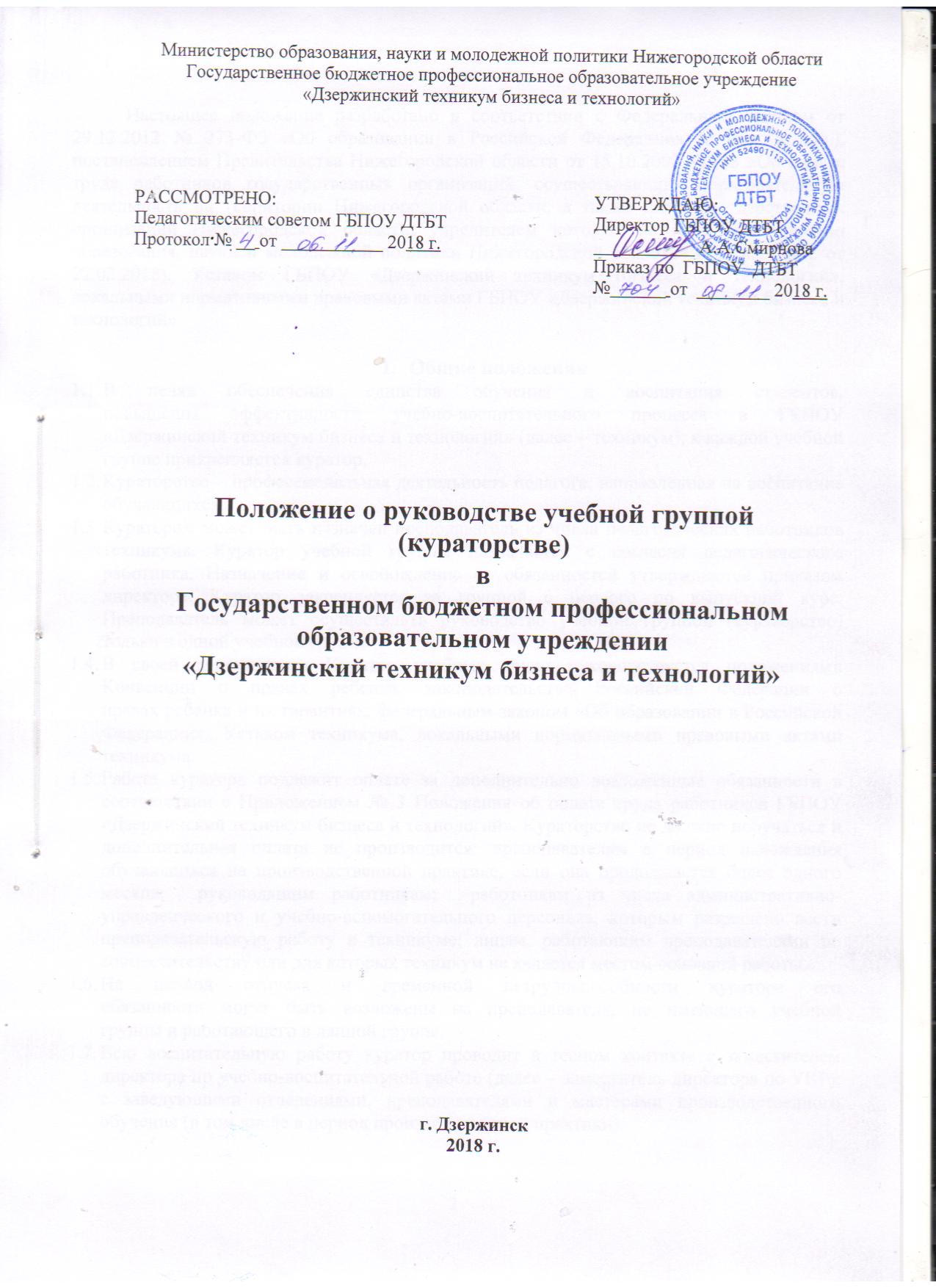 Настоящее положение разработано в соответствии с Федеральным законом от 29.12.2012 № 273-ФЗ «Об образовании в Российской Федерации» (с изм. и доп.), постановлением Правительства Нижегородской области от 15.10.2008 № 468 «Об оплате труда работников государственных организаций, осуществляющих образовательную деятельность на территории Нижегородской области, а также иных государственных организаций Нижегородской области, учредителем которых является министерство образования, науки и молодежной политики Нижегородской области» (с изм. и доп. от 22.02.2018), Уставом ГБПОУ «Дзержинский техникум бизнеса и технологий», локальными нормативными правовыми актами ГБПОУ «Дзержинский техникум бизнеса и технологий»Общие положенияВ целях обеспечения единства обучения и воспитания студентов,
повышения эффективности учебно-воспитательного процесса в ГБПОУ «Дзержинский техникум бизнеса и технологий» (далее – техникум), к каждой учебной группе прикрепляется куратор.Кураторство – профессиональная деятельность педагога, направленная на воспитание обучающихся.Куратором может быть назначен преподаватель из числа педагогических работников техникума. Куратор учебной группы назначается с согласия педагогического работника. Назначение и освобождение от обязанностей утверждаются приказом директора. Куратор закрепляется за группой с первого по выпускной курс. Преподаватель может осуществлять руководство учебной группой (кураторство) только в одной учебной группе.В своей деятельности Куратор учебных групп руководствуется положениями Конвенции о правах ребенка, законодательства Российской Федерации о
правах ребенка и их гарантиях, федеральным законом «Об образовании в Российской Федерации», Уставом техникума, локальными нормативными правовыми актами техникума.Работа куратора подлежит оплате за дополнительно возложенные обязанности в соответствии с Приложением № 3 Положения об оплате труда работников ГБПОУ «Дзержинский техникум бизнеса и технологий». Кураторство не должно поручаться и дополнительная оплата не производится: преподавателям в период нахождения обучающихся на производственной практике, если она продолжается более одного месяца;  руководящим работникам;  работникам из числа административно-управленческого и учебно-вспомогательного персонала, которым разрешено вести преподавательскую работу в техникуме; лицам, работающим преподавателями по совместительству или для которых техникум не является местом основной работы.На период отпуска и временной нетрудоспособности куратора его
обязанности могут быть возложены на преподавателя, не имеющего учебной
группы и работающего в данной группе. Всю воспитательную работу куратор проводит в тесном контакте с заместителем директора по учебно-воспитательной работе (далее – заместитель директора по УВР), с заведующими отделениями, преподавателями и мастерами производственного обучения (в том числе в период производственной практики).Профессионально-педагогические компетенции куратора Куратор учебных групп должен знать:Основы общей психологии, педагогической психологии, общей педагогики, физиологии детей и подростков; теорию и методику воспитательной работы, в том числе современные подходы, концепции и технологии воспитания.Основы правового законодательства в области образования, а также нормативно-правовые документы, регламентирующие его должностные обязанности (в том числе: Конвенцию о правах ребенка, Декларацию прав человека, Конституцию Российской Федерации, Федеральный закон «Об образовании в Российской Федерации», основы трудового законодательства, Концепцию духовно-нравственного развития и воспитания личности гражданина России).Особенности воспитательной системы группы и техникума в целом.Правила и нормы обеспечения безопасности жизнедеятельности, условия работы и особенности проведения занятий в техникуме.Куратор учебных групп должен уметь:Изучать особенности обучающихся, понимать их интересы, формировать их индивидуальность, творческие способности.Реализовывать индивидуальный подход в воспитании.Создавать в группе благоприятную воспитывающую среду.Рационально использовать в процессе воспитания индивидуальные и коллективные формы работы, различные методы и приемы педагогического взаимодействия.Творчески решать воспитательные задачи.Эффективно взаимодействовать со всеми субъектами воспитательного процесса.Стимулировать активность участия родителей в жизни группы.Цель и задачи куратораЦелью деятельности куратора является организация учебно-воспитательного процесса в учебной группе, руководство и контроль над развитием этого процесса, а также создание благоприятных условий для индивидуального развития и нравственного формирования студентов.Задачи куратора учебных групп:формирование и развитие коллектива группы;создание благоприятных психолого-педагогических условий для индивидуального самовыражения и самоутверждения каждого обучающегося, сохранения неповторимости и раскрытия потенциальных возможностей личности каждого;формирование здорового образа жизни обучающихся;развитие системы социальных и личностных отношений внутри коллектива группы через организацию разнообразных видов воспитывающей деятельности;защита прав и интересов обучающихся;организация системной работы с обучающимися в группе;гуманизация отношений между всеми субъектами образовательного процесса (студентами, педагогами, родителями);формирование у обучающихся нравственных смыслов и духовных ориентиров;организация социально значимой творческой деятельности обучающихся через формирование студенческого самоуправления.Права куратораКуратор имеет право:Участвовать в обсуждении и согласовании учебных планов, вносить предложения по совершенствованию форм, методов учебной работы, расписания занятий.Контролировать текущую и семестровую успеваемость студентов.Контролировать правильное и своевременное ведение журнала студенческой группы, участвовать в мероприятиях группы, курса.Знакомиться с проектами решений руководства техникума, касающихся его деятельности, запрашивать и получать у специалистов структурных подразделений информацию и документы для выполнения своих должностных обязанностей.Совместно с заведующим отделением и заместителем директора по учебно-воспитательной работе решать вопросы: о назначении стипендии, представлении студентов к различным формам поощрения, взыскания, об отчислении, восстановлении, переводе студентов на другие специальности, поселении в общежитии.Приглашать родителей обучающихся (лиц, их замещающих) в учреждение для решения вопросов, связанных с обучением и воспитанием.Координировать работу педагогов-предметников, работающих в данной группе.Обязанности куратораКуратор учебной группы обязан:Осуществлять сбор информации о студентах (ФИО, адрес проживания, адрес законных представителей, телефоны, особенности характера).Проводить работу по адаптации студентов нового набора.Ежегодно в начале учебного года знакомить студентов с их правами и обязанностями, с нормативной документацией, регламентирующей деятельность техникума и студентов.Вести системную совместную деятельность с социальным педагогом и педагогом-психологом.Вести необходимую документацию (составлять сводную ведомость успеваемости в журнале и бланке, контролировать ведение зачетных книжек, заполнять списки в журнале, контролировать составление сводной ведомости посещаемости, в случае необходимости составлять характеристики на обучающихся), фиксировать в педагогическом дневнике проведенную учебно-воспитательную работу. Проводить индивидуальную работу с неуспевающими студентами и нарушителями внутреннего распорядка. Выявлять причины неуспеваемости и не посещаемости обучающихся, организовывать оказание им действенной помощи. По необходимости информировать законных представителей о состоянии текущей успеваемости и посещаемости проблемных студентов, в том числе по итогам промежуточной аттестации и по окончанию учебного семестра.Регулярно проводить кураторские часы в учебной группе с целью обсуждения и осуществления контроля посещаемости, успеваемости, реализации направлений социально-педагогической и воспитательной работы в техникуме.Направлять усилия на создание в группе сплоченного коллектива, формирование актива группы, учитывая интересы, наклонности, способности, творческий потенциал. Привлекать студентов к различным активным формам внеаудиторной работы, спортивным секциям.Совместно с активом планировать и организовывать проведение культурных мероприятий в своих группах: проведение экскурсий, посещение театров, концертов, выставок, музейных экспозиций и т.д.Оказывать помощь своим группам в организации и проведении различных мероприятий. Помогать организовывать встречи с интересными людьми, руководителями, специалистами организаций и выпускниками техникума. Воспитывать сознательное отношение к учебе и труду, любовь к избранной профессии, бережное отношение к материальным ценностям техникума.Вести активную борьбу за здоровый образ жизни, привлекать специалистов для обсуждения проблем профилактики ВИЧ-инфекции, алкоголизма, наркомании. Представлять кандидатуры для студенческого самоуправления, способствовать развитию у студентов организаторских навыков, коммуникативной, творческой и профессиональной компетентности.Организовывать работу родительского комитета.Организовывать дежурство своей группы.Содействовать сбору информации о трудоустройстве выпускников.Документация куратора группыКуратор группы составляет план воспитательной работы учебной группы на год на основе годового плана работы учреждения и план работы на месяц в соответствии с календарным планом работы учреждения.План работы утверждается заместителем директора по УВР.Куратор группы составляет отчет о проделанной работе за прошедший месяц.Куратор группы ведет педагогический дневник.Куратор группы своевременно заполняет индивидуальную карту обучающегося, состоящего на ВТК.Критерии оценки труда куратораОсновными критериями оценки труда куратора является повышение воспитанности обучающихся, их интеллектуальное, нравственное, мировоззренческое развитие, отсутствие правонарушений и развитие ученического самоуправления.Основным документом для оценки куратора является педагогический дневник, в котором отражены посещения обучающихся на дому, изучение личности обучающегося, ведение психолого-педагогических карт, индивидуальная работа с обучающимися, организация коллективных дел.Контроль за деятельностью кураторов осуществляет заместитель директора по УВР.